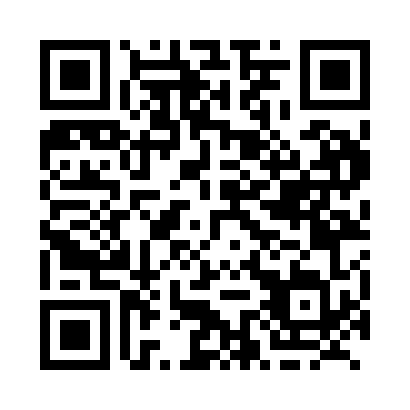 Prayer times for Hastings, Nova Scotia, CanadaMon 1 Apr 2024 - Tue 30 Apr 2024High Latitude Method: Angle Based RulePrayer Calculation Method: Islamic Society of North AmericaAsar Calculation Method: HanafiPrayer times provided by https://www.salahtimes.comDateDayFajrSunriseDhuhrAsrMaghribIsha1Mon5:376:591:235:537:489:102Tue5:356:571:235:537:499:123Wed5:336:561:225:547:509:134Thu5:306:541:225:557:519:155Fri5:286:521:225:567:539:166Sat5:266:501:225:577:549:187Sun5:246:481:215:587:559:198Mon5:226:471:215:597:569:219Tue5:206:451:215:597:589:2310Wed5:186:431:216:007:599:2411Thu5:166:411:206:018:009:2612Fri5:146:401:206:028:019:2713Sat5:126:381:206:038:039:2914Sun5:106:361:206:038:049:3015Mon5:086:341:196:048:059:3216Tue5:066:331:196:058:069:3417Wed5:036:311:196:068:089:3518Thu5:016:291:196:078:099:3719Fri4:596:281:186:078:109:3820Sat4:576:261:186:088:119:4021Sun4:556:241:186:098:129:4222Mon4:536:231:186:108:149:4323Tue4:516:211:186:118:159:4524Wed4:496:191:176:118:169:4725Thu4:476:181:176:128:179:4826Fri4:456:161:176:138:199:5027Sat4:436:151:176:148:209:5228Sun4:416:131:176:148:219:5429Mon4:396:121:176:158:229:5530Tue4:376:101:176:168:249:57